Щоб стати справжнім педагогом, вихователем дітей,треба віддавати їм своє  серце, пройти школу сердечності,тобто пізнати серцем усе,чим живе, про що думає вихованець.Василь СухомлинськийПринципи особистісно - орієнтованої освіти:
 - гуманістичне ставлення до особистості кожного  вихованця; -  урахування його  індивідуальних особливостей;  -  формування духовного світу малюка; -  стимулювання розвитку і саморозвитку дитини,  звернення до її внутрішнього світу , підтримка і розвиток того здорового, що є в кожній особистості; -  використання демократичних педагогічних засобів і методів навчання й виховання (повага, заохочення, опора на позитивне); -    розвиток творчих сил кожної окремої особистості в умовах колективної  співдружності .Стратегічні завдання освітньо – виховної роботи: •    вивчення, аналіз і узагальнення основних філософських понять В.О.Сухомлинського та можливості їх використання в педагогічній роботі з дошкільниками; •    поглиблення та розширення знань педагогів про ціннісні аспекти педагогічної спадщини В.О.Сухомлинського у вихованні дітей дошкільного віку; •   вправляння в аналізі та творчому застосуванні казок та оповідань В.О.Сухомлинського в роботі з дітьми; •    перегляд та аналіз різних видів діяльності, форм роботи з дошкільниками; •   сприяння ефективному використанню морального аспекту різних видів дитячої діяльності, життєвих ситуацій через літературну творчість В.О.Сухомлинського;  •    розвиток педагогічної майстерності, спостережливості; •   створення належних умов для реалізації дитиною свого природного потенціалу (фізичного, психологічного, соціального), сприяння  гармонійному та особистісному зростанню кожної дитини, розвитку її компетентності; •    формування механізмів саморозвитку дошкільника, сприяння його свідомому існуванню; •    розвиток базових якостей особистості; •    підтримка дитячої субкультури, збагачення дитячих видів діяльності; •   створення культурного середовища, сприяння становленню у дитини основ особистісної культури, залучення до світу національної та світової культур; •    вироблення оптимістичної гіпотези розвитку кожної конкретної особистості; •   опанування дошкільником навичками практичного життя; •    формування ціннісного ставлення до природи, культури, людей і до себе; •    оновленням стратегії й тактики взаємодії дошкільного закладу з батьками, сприяння їх духовному зростанню; •    запровадження в освітньо – виховний процес інклюзивного навчання для дітей, які потребують корекції фізичного або розумового розвитку, з урахуванням їх індивідуальних потреб. Реалізація  завдань  відбувається в процесі:  - громадянського виховання (морального, правового, патріотичного); -    родинно– сімейного виховання; -    трудового виховання; -    фізичного виховання; -    валеологічного виховання; -    статевого виховання; -    художньо-естетичного виховання; -    природо - екологічного виховання; -    у ході пізнавальної, пошуково– дослідницької діяльності; -    під час проведення корекційних, оздоровчо- профілактичних заходів.Форми та методи роботи з дітьми: 1.Заняття 2.Екскурсії   3.Зустрічі з цікавими людьми 4.Бесіди 5.Спостереження  6.Уроки Добра і Краси,  Доброти і Людяності7.Читання та обговорення  казок та оповідань  В.Сухомлинського 8. Подорожі до країни Милосердя 9. Психотехнології та гімнастика почуттів 10.Енергетичні вправи «Жива вода», «Серце на долоні», «Тепло рук друга» 11.Ігрові технології «Квітка доброти», «Дзвіночки совісті», «Промінчик людяності» 12.Ситуації морального вибору (порівняльні, оцінювальні, проблемні) 13.Складання родового дерева, розгляд сімейних фотографій, документів, листів, інших родинних реліквій 14.Діагностичні методики «Малюнок сім’я», «Прихід у гості» тощо 15.Комунікативні ігри та вправи, які сприяють формуванню навичок взаємодії з іншими людьми 16.   Вправляння з правил етикету 17.Дидактичні ігри 18. Уроки мислення серед природи 19.Читання творів художньої літератури 20.Сюжетно – рольові ігри 21. Праця дітей 22. Створення портфоліо “Моя дитина”, “Моя мама” 23.Складання розповідей – роздумів «Який я зараз», «Яким я  хочу бути» 25. Написання дітьми оповідань, казок 26.Естетичні комплекси за В.О.Сухомлинським 27. Пошуково-дослідницька діяльність 28. Конкурси, вікторини, свята та розваги 29. Виставки дитячих малюнків тощо«Найголовніше у педагогічній праці – знати дитину»Довідка:       Народився Василь Сухомлинський 28 вересня 1918 року в селі Василівці Василівської волості Олександрійського повіту Херсонської губернії (тепер Онуфріївський район Кіровоградської області) в бідній селянській сім'ї. Тут минули його дитинство й юність. Як і решта селянських дітей, він вчився в рідному селі у школі і в 1933 році закінчив семирічку. Влітку цього ж року мати провела молодшого сина Василя до Кременчука.Спочатку Сухомлинський подався в медичний технікум, але незабаром пішов звідти, поступив на робітфак, достроково закінчив його і був прийнятий до педагогічного інституту. З 1935 року починається педагогічний шлях В. О. Сухомлинського.В 17 років він став вчителем заочної школи недалеко від рідного села. Перевівся заочником до Полтавського педагогічного інституту, який закінчив в 1938 році. Закінчивши інститут, Сухомлинський повертається в рідні місця і працює викладачем української мови і літератури в Онуфріївській середній школі.В 1941 році добровольцем йде на фронт, де отримує важке поранення. Після довгого лікування в шпиталі на Уралі він просився на фронт, проте комісія не могла визнати його навіть умовно здоровим для військової служби. Його призначили директором середньої школи в селищі Ува Удмуртської АРСР. Як тільки рідні місця були звільнені, він повернувся на Батьківщину і став завідувачем районного відділу народної освіти. Проте вже в 1947 році Сухомлинський просився назад до школи.З 1948 року й до кінця життя працює директором середньої школи в селі Павлиш на Кіровоградщині, де 22 роки проводив тривалий педагогічний експеримент, у результаті якого створив оригінальну систему виховання дітей.У 1955 році захистив кандидатську дисертацію на тему «Директор школи – керівник навчально-виховного процесу».З 1957 року – член-кореспондент Академії педагогічних наук РРФСР. У 1958 році нагороджений званням Заслужений вчитель УРСР, а у 1968 – званням Героя Соціалістичної Праці. Цього ж року обраний членом-кореспондентом Академії педагогічних наук СРСР.2 вересня 1970 року Василь Олександрович Сухомлинський помирає, але його внесок у життя та його твори залишаться назавжди.В. О. Сухомлинський увійшов в історію української педагогіки як педагог-гуманіст, творець педагогічної системи, в центрі якої перебуває дитина як унікальна особистість. Він вбачав мету виховання у розвитку творчих сил і здібностей особистості в умовах колективу й на основі етико-естетичних цінностей, інтересів і потреб, спрямованих на творчу працю і саморозвиток. З позицій гуманізму, загальнолюдських цінностей, витоки яких лежать в українській духовності, її моральних імперативах та культурах, педагог розглянув виховання особистості як пізнання, духовність, працю.Різноплановий і багатоаспектний творчий доробок В. О. Сухомлинського складає 48 книг, 500 наукових статей, більш як 1500 оповідань і казок для дітей. На початок ХХІ століття вийшло 65 творів письменника тиражем близько 15 млн. примірників. Вони перекладені на 59 мов народів світу.Найбільш відомі книги: «Серце віддаю дітям» (видана на 32 мовах світу, має 55 видань),«Народження громадянина»,«Павлиська середня школа»,«Як виховати справжню людину»,«Сто порад вчителеві», «Розмова з молодим директором школи», «Книга про любов» та інші.Тематична класифікація творів Василя Сухомлинського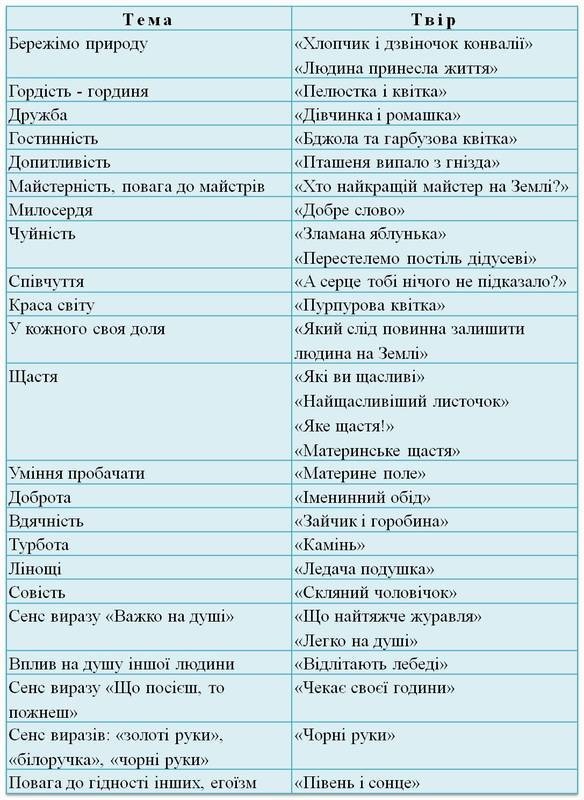 КОМПЛЕКСНЕ ЗАНЯТТЯз художньої літератури та мовленнєвого спілкування за творамиВ.О.Сухомлинського“Для чого півневі гребінець”(молодший дошкільний вік)ПРОГРАМОВИЙ ЗМІСТ: Вчити дітей уважно слухати та розуміти зміст казки, відповідати на запитання. Розвивати зв’язне мовлення дітей, збагачувати словник новими словами: гребінець, пухнастий, клює. Продовжувати знайомити з особливостями зовнішньої будови півника та умовами його життя. Тренувати мовний апарат вправами та звуконаслідуванням, розвивати силу голосу. Виховувати любов до тварин, охайність, вміння доглядати за собою.МАТЕРІАЛ: іграшкові тваринки, картинки, бабусина хатка, побудований зі стільчиків автобус, вірші, загадка про півника, казка В.О.Сухомлинського “Для чого півневі гребінець”, вірш І.Неходи “Півник”, костюм півника.Х І Д    З А Н Я Т Т ЯВихователь: Діти, ви любите подорожувати? То ж сьогодні ми з вами відправимося в гості до бабусі Оленки. Моя знайома бабуся Оленка живе в селі і в неї є багато різної худоби, птиці. Дуже багато цікавого ми там з вами зможемо побачити. А поїдемо ми з вами на незвичайному автобусі. Цей автобус чарівний, він тільки зможе поїхати тоді, коли дітки заспівають йому пісеньку. Ми знаємо з вами пісеньку про “Веселий автобус” то ж давайте заспіваємо. (Діти співають пісеньку). Ось дітки ми вже і приїхали. Виходьте, тільки не розбігайтесь. Подивіться, як у бабусі Оленки гарно на подвір’ї, скільки різних тварин тут живе.Погляньте, он бігає собачка. Як вона гавкає? Діти: гав-гав-гавВихователь: А ось біля неї погляньте хто бавиться?Діти: ЦуценяВихователь: А як цуценятко подає свій голосок?Діти: гав-гав-гав (з меншою силою голосу)Вихователь: А кого ви бачите біля будиночка?Діти: КотикаВихователь: Як він нявчить?Діти: няв-няв-нявВихователь: А як нявчить маленьке кошенятко?Діти: няв-няв-няв (з меншою силою голосу)Вихователь: Ой, щось не видно бабусі Оленки, вона старенька і мабуть не чула що ми завітали до неї в гості. Давайте зараз я постукаю у віконечко. Бабуся: Добрий день, мої маленькі, гарненькі діточки. Як я вас чекала до себе в гості, помічники мої, та ви ж притомилися з дороги. Сідайте будь ласка всі на стільчики та відпочиньте трішки, а я вам розповім казочку. Розповісти?Діти: Так.Бабуся: Ну тоді вмощуйтесь гарненько і слухайте уважно мою цікаву казочку. (Чути “Ку-ка-рі-ку! Ку-ка-рі-ку!”)Діти, не дай нам хтось відпочити і послухати казочку. Так хто це пісеньку таку нам співа: “Ку-ка-рі-ку”?Діти: ПівникБабуся: Вірно! Це наш Петя-Петушок,              Це він будить так діток,              Щоб вставали, не проспали,              Не спізнились в дитсадок.(Заходить Півник – хлопчик, в яскравому костюмі)Півник: Добрий день малята! Я почув що ви приїхали в гості до бабуні і вирішив прийти сюди і привітатися з вами. А чи знаєте ви хто я такий? Хвіст мій з узорами, чоботи із шпорами.Діти: Півник.Півник: Ку-ка-рі-ку! Так, я півник-гребінець. Та гребінчик мій не простий (показує). А ви хочете дізнатися для чого мій гребінець?Діти: Так, хочемо.Півник: Тоді давайте попросимо бабусю розповісти казочку, яку написав письменник В.О.Сухомлинський “Для чого півневі гребінець”.“У нашого півня червоний гребінець. Уночі, як тільки кури посідають на сідало, він бере свій гребінець і розчесує свого барвистого хвоста. Через те і хвіст у нього такий пишний. Розчесавши хвоста, півень кладе гребінець на голову. А вдень ходить розпустивши хвоста”.Вихователь: Як називається казка яку написав В.О.Сухомлинський?Діти: “Для чого півневі гребінець”.Вихователь: Що є у півника на голівці?Діти: Гребінець.Вихователь: А зараз нам Півник покаже як він розчесує свій хвостик червоним гребінцем. (Півник розчесує хвостик, показує який він пишний. Він важно ходить біля паркану та махає крилами)Бабуся: Так, що є у нашого півника на голівці, хто запам’ятав?Діти: Гребінець.Бабуся: Якого кольору гребінець?Діти: Червоного.Бабуся: Що робить наш Петя гребінцем?Діти: Він розчесує хвостик.Бабуся: А куди Півник кладе свого гребінця, після того, як розчеше хвостик?Діти: На голівку.Вихователь: Діти, а чи вдома у вас є гребінці, щоб розчісувати своє волосся?Діти: Так.Вихователь: Для чого ми розчісуємося вдень і після сну?Діти: Щоб бути красивими, охайними.Вихователь: Півнику, покажи як ти ходиш важно вдень розпустивши хвостика. А ви хочете бути маленькими півниками. Покажіть, як ми будемо ходити. Виходьте на галявинку до Півника і пограємося.Фізкультхвилинка.Ку-ка-рі-ку! (взмахи руками)Ку-ка-рі-ку!Іду на ногах,В червоних сапогах! (звичайнв ходьба)Крильцями махаю (піднімаємо руки, в сторони, вниз)Гребінцем качаю (покачування голівкою в сторони).Бабуся: А тепер скажіть, мої маленькі, де живе півник? А чи знаєте ви, що він їсть?     Я теж годуб півника гарно,     Щоб співав він вправно,     Раніш сонечка вставав     В дитсадок усіх збирав.Півник: Я пропоную пограти в гру “Розкажіть про мене”.Вихователь: Чим вкрите тіло півника?Діти: Пір’ям.Вихователь: Що є на голівці в нього?Діти: Гребінець.Вихователь: Скільки очей у півника?Діти: Двоє.Вихователь: Якого кольору дзьоб?Діти: Жовтого.Вихователь: Що ним робить півник?Діти: Клює зернятка.Вихователь: Скільки у півника ніг?Діти: Двоє ніг.Вихователь: Хто живе разом з півником?Діти: Кирочки, курчата.Півник: Я захищаю курочку і своїх маленьких пухнастих курчат. І живу у бабусі. Добре, що ви приїхали до нас у гості. А щоб ви пам’ятали про мене, я хочу подарувати вам чарівні гребінці, щоб ви завжди розчісувались і були гарними. А зараз я поспішаю до курочки і курчаток. Коли будете у гостях у бабусі Оленки я буду вас завжди будити вранці своїм співом: Ку-ка-рі-ку!Вихователь: Нам теж, дітки , пора до дитячого садочка, нас уже чекає наш чарівний автобус. То ж дякуємо вам бабусю Оленка за гарну казку. Та дякуємо Півникові за гарні подарунки. До побачення!Бабуся: Дякуємо і вам що ви завітали до нас у гості. Приїзжайте до нас іще!(Діти сідають в автобус і співають пісеньку)Вихователь: Зупинка дитячий садок “Червона шапочка”. Ось ми і приїхали. Діти, ми з вами не можемо носити на голівках гребінці, то ж давайте покладемо їх у спеціальні кишеньки. І будемо завжди красивими, охайними, розчесаними, як хвостик у півника. КОНСПЕКТ ЗАНЯТТЯ“Зустріч з казкою”З використанням творів В.О.Сухомлинського(середня група)ПРОГРАМОВИЙ ЗМІСТ: Закріпити з дітьми зміст знайомих казок В.О.Сухомлинського, правильно називати героїв казок, впізнавати їх з уривків, оцінювати поведінку героїв. Активізувати дитяче мовлення назвами казок, піснями. Формувати вміння відповідати на запитання за змістом казки. Уточнити уявлення про зимуючих тварин (лисиця, білка, ведмідь, заєць) про характерні особливості зовнішнього вигляду, пристосування до певного середовища. Ознайомити дітей зі змінами в природі, змінами в рослинному та тваринному світі (холодно, морозно, земля вкривається снігом, ріки взялися кригою, тварини ховаються від холоду в теплі нори, дерева одягають білі шапки і сплять аж до весни і т.д.). Розвивати сенсорні відчуття, здатність помічати красу живої природи, милуватися нею. Виховувати бережне ставлення до природи і дбайливе ставлення до тварин. МАТЕРІАЛ: загадки, уривки з знайомих казок “Як білочка дятла врятувала”,  “Їжачок”,  “Зайчик і місяць”, атрибути до гри  “Поле чудес”, ілюстрація до казки В.О.Сухомлинського  “Зайчик і горобина”, костюми лісових звірят, вірш про зиму.Х І Д    З А Н Я Т Т Я Вихователь: Діти, сядьте всі рівненько і слухайте мене уважно. Сьогодні в нас буде незвичайне заняття тому що до нас в гості завітали казкові герої, а які ви дізнаєтеся тільки тоді, коли відгадаєте загадки:В темнім лісі проживає,    Довгий хвіст пухнастий має,   Їй на місці не сидиться,  А зовуть її ... (Лисиця)Я вухастий ваш дружок,В мене сірий кожушок.Куций хвостик, довгу вуха, Я усіх, усіх боюся. (Зайчик)                                                 Хоч у нього й шуба є                                                 Та як холод настає                                                 Він не їсть тоді, не п’є,                                                 А у лігво спать лягає. (Ведмідь)                                                 Червонясту шубку має,                                                 По гілках вона стрибає,                                                 Хоч мала сама на зріст,                                                 Та великий в неї хвіст,                                                 Як намисто оченята.                                                Хто це? Спробуй відгадати? (Білка)(Заходять казкові герої)Вихователь: Діти, а де живуть ці казкові герої?Діти: В лісі.Вихователь: Діти, а розкажіть, що ви знаєте про цих лісових звірів? (Діти розповідають, описують зовнішній вигляд кожної тварини)Наші лісові друзі прийшли до нас із казки. Діти, а ви любите казки? Адже казки люблять не тільки  діти, а й дорослі. Казки передають із покоління в покоління. Казка нас вчить відрізняти добрі вчинки від поганих, боротися з кривдою. І тому лісові друзі прийшли до нас не з пустими руками, вони принесликонверти із завданнями і пропонують пограти в цікаву гру “Поле чудес”. Ну, що ви згодні пограти в цікаву гру?Діти: Так.(На столі стоїть барабан з стрілкою, а навколо лежать конверти із завданнями, звірята по черзі крутять барабан, на який конверт вкаже стрілка, той піднімає конверт і вихователь зачитує завдання: уривки з казки).Вихователь: Іди, лисичко, крути барабан. З якої це казки?“Жаль стало білочці дятла. Винесла вона з дупла велику ялинкову шишку. Поклала між стовбурами і гілкою. Сів дятел біля шишки та й ну довбати її дзьобом. А білка сидить біля дупла і радіє...”Яка біда сталася з дятликом?Хто і як йому допоміг?ІІ конверт: “Почав готуватися їжачок до зими. Пішов до лісу, наколов на свої голочки сухого листя. Приніс до своєї кімнати, розіслав листя, стало ще тепліше. Ще раз пішов їжачок до лісу. Знайшов грибів, назбирав яблук, груш і приніс до своєї хатинки. Тепло і затишно їжакові, але сумно одному...”Де і як влаштував їжачок собі житло?Кого запрошував їжачок до себе жити?ІІІ конверт: “Сів Зайчик під кущем, простяг лапки до Місяця, просить:-Місяцю, любий, погрій мене своїми променями, бо ще довго сонечка чекати...”Про що просив Зайчик Місяця?Як Місяць йому допоміг?Вихователь: Молодці, діти. Ви відгадали як називаються ці казочки. Так скажіть мені будь ласка, хто ж написав ці казочки?Діти: Василь Олександрович СухомлинськийФізкультхвилинка (діти імітують рухи тварин під музику)Давайте згадаємо як ходить лисичка, ведмедик, стрибає зайчик, літає пташка.Вихователь: А зараз нам треба трішки відпочити. Давайте всі тихенько сядемо на стільчики, покажемо звірятам як ми можемо це робити.Вихователь: Діти, які ви знаєте пори року? Кожна пора року відрізняється своїми звуками: Літо плюскотить водичкою в річці. А як плюскотить вода в річці? Розливає тоненькі ниточки дощика. Як дзвенять краплинки дощика? {C}-         Як осінь шелестить сухим листячком: ш-ш-ш-ш! {C}-         А зима промовляє холодним голосом вітру: у-у-у-у!(Під музику входить Зима).Зима: Сніг пухнастий стелеться. Настав зимовий час. Я Зима-хурделиця. Прийшла вітати вас.Вихователь: Діти, а подивіться, хто це завітав до нас в гості?Діти: Зима.Вихователь: А, що можна розповісти про зиму? Що ви про неї знаєте?Діти: Взимку холодно, іде сніг. Діти катаються на санчатах, лижах і т.д.Вихователь: Діти, а чому діти чекають зими? Чому вони її так люблять? Яке свято ми відмічаємо взимку? А яку ви знаєте пісню про зиму? Давайте зараз ми її заспіваємо з нашими звірятами.Вихователь: Молодці, ви гарно заспівали пісню. Дійсно, взимку дуже холодно, земля вкривається білим, пухким снігом, дерева одягаються в білі шати, засинають аж до весни, річки беруться кригою. В народі кажуть: “У зими день, як у зайця хвіст”. Який у зайця хвіст?Діти: Короткий.Вихователь: От і день у зими короткий.Вихователь: Відзвеніли в лісах вже пташині голоси, але ліс не спорожнів, кожен його мешканець готевався до зими. Лісові звірята ховаються від морозу та вітру в теплі нори. Але вовк і хитра лисиця виходить на полювання, ведмідь з осені вимощує сухим листям барліг і впадає у зимову сплячку аж до весни. А рудохвоста білочка носить собі в дупло лісові горішки – цих запасів їй вистачить на всю зиму. А в зайчика домівки немає і ніяких запасів він не робить. Він переховується від хижаків під кущами та пагорбами.Вихователь: Діти, а ви хочете знати, як живеться взимку зайчику? Ось послухайте казочку В.Сухомлинського “Зайчик і горобина”. {C}-         Яку пору року описано в казці? {C}-         Що просив зайчик у горобини? {C}-         Що відповіла горобина Зайчику? {C}-         Чи допоміг Зайчику вітер і як?Вихователь: Горобина дуже смачна, коли її приморозе мороз. Це лікарська рослина, вона дуже корисна, лікує різні хвороби, з неї можна робити настої, варити варення. А які ще рослини допомогають тваринам?Діти: ягоди, гриби, горіхи, жолуді і т.д.Вихователь: В природі немає нічого зайвого. Краса природи виявляється в різноманітності рослинного і тваринного світу. Кожне дерево, квіточка, пташка чи метелик збагачують цю красу. Не забувайте, що все в природі потрібно берегти, бо на землі немає немає нічого вічного!Особливості розповідання казок та оповідань за авторськими посібникамиРозповідання є однією з важливих форм роботи з розвитку образного мислення і художньої виразності мовлення;  у розповіді дитина вчиться викладати свої думки логічно і послідовно. Розповідь свідчить про дитячі уявлення, переживання, інтереси. Дитячі розповіді допомагають краще зрозуміти дитину, правильно впливати на неї, воно сприяє взаєморозумінню і зближенню самих дітей.Працюючи з дітьми по розвитку зв'язної мови, я спостерігала, що не всі діти можуть правильно будувати речення, висловлювати свою думку, розповісти та переказати казку в силу різних причин психологічного характеру; тому, щоб активізувати дитину до розповідання, переказування, викликати у неї позитивні емоції, розвинути уяву, волю, почуття, я розробила картинки-підказки, ілюстрації-підказки.Картинки-підказки та ілюстрації-підказки до казок і оповідань - дуже цінний матеріал для розвитку уяви та мови дитини-дошкільника, відносно бідної на образи через малий досвід дитини. Вони збагачують її уяву, сприяють її розвитку, допомагають усвідомлювати зміст літературного твору і, таким чином, допомагають розвинути мислення. Вони також стимулюють дітей до розповідання за їх змістом, сприяють розвиткові зв'язної мови дітей і збагачують їх словник.Ілюстрації-підказки та картинки-підказки розроблені з урахуванням вікових груп,  виконані в кольорі та спонукають до розповідання, до переказування казки, оповідання. Красива ілюстрація та картинка викликає у дитини бажання дати відповідь на запитання, розповісти про дію, яка відбувається в казці та оповіданні. В ілюстрації та картинці я ввела сюрпризний момент, момент раптовості, неочікуваний момент - поява того чи іншого героя. Навіть надто сором'язлива, закомплексована дитина, дитина, яка не бажає відповідати в силу різних причин, з появою героя назве його і його дію. А коли дитину щось зацікавило, вразило - вона забуває про свої вади в мові, сором’язливість, починає говорити, розповідати.              Для кожної вікової групи розроблені свої картинки-підказки з урахуванням віку та психологічних особливостей дітей.Для молодшої групи картинки-підказки розроблені по казках та оповіданнях В.О. Сухомлинського.Оповідання: "Райдуга в бурульці"         "Петрик, собака і кошеня" ,"Лялька під дощем".          Казки : "Зайчик і місяць», «Їжачок», «Куди поспішали                  мурашки».Середня група          Оповідання: "Я вирощу внучку, дідусю", "Ніна і гусак","Велике і мале","Ледача подушка","Хай буде соловей і жук". Казки: "Як білочка дятла врятувала" ,                        "Зайчик і горобина".Старша група:Оповідання: "Як  котові соромно стало",  "Дуб і пастух", "Камінь","Як здивувався Мурко". Казки: "Дуб під вікном»"Лисиччині    ліхтарики" ,"Для чого півневі гребінець?" Оповідання: "Прийшла мама",                         "Хай я буду ваша, бабусю...",                         "Мій жайворонок у віконце полетів»,                          "По волосинці" .            Казки: "Лисиця і миша"                          "Флейта і вітер"                        "Кому ж іти за дровами»Конспект заняття«В гостях у казки»(Переказ казок В.Сухомлинського та драматизація літературних творів).Програмовий зміст: Продовжувати знайомити дітей з оповіданнями В. О. Сухомлинського, вчити переказувати їх при допомозі картинок, ілюстрацій, давати оцінку вчинкам героїв оповідань, орієнтуватись в просторі, висловлювати свою думку, акцентувати увагу дітей на правильній вимові звуків і слів.  Закріпити за допомогою казок В. О. Сухомлинського прикмети осені та назви осінніх місяців. Викликати почуття радості від  участі в драматизації твору. Розвивати зв`язне мовлення. Виховувати доброзичливе ставлення до природи, спостережливість, допитливість, любов до прекрасного.Матеріал: ілюстрації до казок В. О. Сухомлинського, предмети для драматизації творів: зайчик-лялька, шапочки котика,зайчика.Хід заняття:Вихователь: Діти, сідайте зручно. Ми сьогодні продовжимо знайомитись з оповіданнями та казками В. О. Сухомлинського. Але давайте скажемо нашим гостям, хто такий В. О. Сухомлинський. (Він був вчителем, директором школи. Він написав багато оповідань та   казок для дітей, а також вчив  бути добрими, чуйними та поважати  батьків, вчителів та своїх товаришів, любити землю). Вихователь: Ой, хто це ворушиться?Лисичка:  Та це я, лисичка-сестричка. Вихователь: Чому ти тут заховалася?Лисичка:  Ну добре,  скажу але по секрету. Зараз тут буде казка. Я тільки хвостом вильну і прийде казка. Її  написав В. О. Сухомлинський  і називається вона "Як здивувався Мурко". Інсценування  казки "Як здивувався Мурко" Вихователь: Діти, про кого ця казочка? А як курча пищало? Що курча зробило, побачивши кота? Чому воно заснуло біля кота? Чому він вирішив, що воно сміливе? А чому не можна лякати та кривдити маленьких?Вихователь: А зараз я вам прочитаю казку, яка називається "Лисиця і миша", яку також написав В. О. Сухомлинський. (Читання казки).Вихователь: А тепер давайте розповімо цю казку при допомозі наших чарівних ілюстрацій.Після бесід, стук в двері. Входить лісовичок. Лісовичок: Ой, ой, ой, допоможіть! (тягне мішок на середину зали, витирає піт з чола і говорить). Оце йшов я лісом, болотом і знову лісом, і  знайшов цей мішок. (Виймає з мішка кота з бантом).Лісовичок: Ой, діти, та це ж мій друг Кузя. Я ж тобі говорив: залишайся вдома. А він -  піду, піду в казку, хочу знову в казку. А в яку казку його нести, хіба я знаю? Вихователь: Сідай, лісовичку, ми тобі допоможемо. Діти, давайте ми з вами згадаємо, в яких казках та оповіданнях В. О. Сухомлинського згадується котик? Діти: "Як котику соромно стало" ,"Як здивувався Мурко», "Петрик, собака, кошеня" … Лісовичок: (гладе котика). Молодці, діти, назвали казки. А ти, Кузя, думай, в яку з цих казок тебе віднести. Але це не все, діти. Ми з Кузею на наступний рік вирішили йти до школи, але нас не приймають до 1 класу, поки ми не підготуємось і не вирішимо ці завдання. Допоможіть мені (лісовичок передає вихователю завдання). Мені так соромно, що я нічого не знаю.Вихователь: Діти, це зовсім нескладно. Треба закінчити речення.На вулиці наступила . . . (осінь).На деревах пожовтіли . . . (листочки).                            Зараз у нас другий осінній місяць . . . (жовтень).На вулиці стало . . . (холодно).Птахи відлетіли в . . . (теплі краї).Комахи поховалися ... (в щілинки).Всю зиму спить . . . (ведмедник, їжачок, вуж, гадюка).                       На городі зібрали . . . (овочі), а в саду . . . (фрукти). Вихователь: А зараз, Лісовичку і Лисичко, подивіться, як ми будемо гратися. Гра у нас незвичайна "Знайди котика". Вихователь ховає в залі іграшку, а одна дитина шукає на спів дітей. Якщо, шукаюча дитина йде в правильному напрямку, діти співають пісню голосно, а коли ні, то тихіше (співають пісеньку, яку люблять).Лісовичок: Ой, які ви молодці. А от іще одне завдання, це вже  Кузі, щоб він проінсценував вірші, а він не знає, як це зробити, все біжить в казку.Вихователь: Зараз ми за нього зробимо. Діти, тут написано два гарних вірші. Кіт збирався до роботиТа завадили турботи,Треба висушить хвоста,Накрутити вус,І зчесати з животаПозапічний трус.Заєць спати захотів,	Сам постелю постелив,	Сам собі приніс                     Подушку,Підмостив її під вушко.	Та у зайця довгі вушка,	Все звисає із подушки.                                                         Вихователь: Ці вірші треба проінсценувати.  Хто це зробить?  Виберіть потрібні речі. (Діти інсценують).Лісовичок: Дякую вам, діти, що допомогли нам з Кузею підготуватись до школи. За це я вам дам гостинці, які приніс із лісу. Будь ласка.Інтегроване заняття «Подорож в казку»Програмний зміст: Продовжувати розвивати художньо-мовленнєву діяльність дітей в комбінації з іншими видами творчості: образотворчою, музичною, літературно-мовленнєвою, театралізованою, широко використовуючи твори В.О.Сухомлинського і усну народну творчість.Зв’язне мовлення: Продовжити вчити дітей складати казку по-новому, добирати музичний твір для асоціації дій кожного героя, спільно вирішувати проблемні питання.Граматична будова мовлення: Придумувати слова зі складом «ка», складати поширене речення за сюжетними і предметними картинками, закінчувати початі.Словникова робота: Збагатити словник прикметниками, новими словами,складеними самими дітьми.Активізувати мислення з допомогою проблемних завдань та вправ.Удосконалювати творче відтворення імітаційних рухів та емоційних станів персонажів в процесі драматизації. Розвивати творчу уяву, здатність фантазувати.Виховувати уважність, бажання допомогти.Попередня робота. Читання казок, складання казок, римування слів. Придумування простих речень, ознайомлення з поширеним реченням.Хід заняття:Діти заходять до зали, вітаються, сідають на килимок.Вихователь: Діти, зараз я загадаю вам загадку:              Він дідусь не простий,              Чарівник він лісовий               По лісі блукає               За порядком доглядає,               І всіх від лиха застерігає.Діти: Лісовичок.Вихователь: Правильно. (Стук в двері, заходить Лісовичок)Лісовичок: Ой, ой, ой — допоможіть {тягне мішок на середину зали, а в мішку - куб з картинками, телефон, конверт із завданням, кіт з бантиком. Витирає піт з чола і говорить)Лісовичок: Оце йшов лісом, болотом і знову лісом, і оце знайшов цей мішок {виймає з мішка котика з бантом).  Ой, діти, та це ж мій друг Мурчик. Я ж тобі говорив: «Залишайся вдома, а він, діти, піду, піду в казку, хочу знову в казку. А в яку казку його нести – хіба ж я знаю?.Вихователь: Сідай, Лісовичку, ми тобі допоможемо. Діти, давайте ми з вами згадаємо, в яких казках та оповіданнях В.О.Сухомлинський згадує котика.«Як котові соромно стало»«Як здивувався Мурко»«Петрик, собака і кошеня»«Муха і кіт»«Велике і мале»        Так, це в казках В.О.Сухомлинського згадується котик, а які казки ви ще знаєте?Пан Коцький», «Кіт Василь», «Кіт, Півник і Лисичка», «Вусатий Смугастий», «Кіт у чоботях», «Кіт і пес», «Казка про розумне мишеня», «Казка про дурне мишеня».Вихователь: Зараз, Мурчику, ми про тебе прочитаємо оповідання і казочку В.О.Сухомлинського.Лісовичок: Дякую, діти! А ти, Мурчик, думай, в яку казочку тебе віднести.Але це не все, діти. Ми з Мурчиком наступного року вирішили йти до школи, але нас не приймають, поки ми не підготуємось і не вирішимо завдання. Допоможіть мені (Лісовичок передає вихователю конверт із завданням). Мені так соромно, що я нічого не знаю.Вихователь: Не хвилюйся, Лісовичку, ми допоможемо вам із Мурчиком, щоб ви наступного року пішли до школи. Діти, тут треба закінчити речення. На вулиці дуже ... (холодно). На деревах немає .. .(листочків, плодів, квітів). Зараз у нас останній зимовий місяць .. .(лютий). Комахи поховалися в .. .(щілинки). Всю зиму спить .. .(ведмедик, їжачок, вуж, борсук, гадюка). Скоро у нас буде свято .. .(8 Березня).Вихователь: Молодці, діти! Допомогли Лісовичкові.Лісовичок: Але й це ще не все. Ще одна біда, а там Баба Яга збирається в коледж йти навчатися, готується і не може придумати поширене речення  за  сюжетом картинк.(Виймає кубик з наклеєними сюжетними і предметними картинками).Вихователь: Допоможемо ми і їй.Дитина кидає кубик. Діти дають відповіді.Дзвонить телефон у Лісовичка в мішку.Лісовичок: Ой, ой, Маріє Олексіївно, це Каркуша, Вас до телефону.Вихователь: Що трапилося, Каркушо?Каркуша: Допоможіть скласти слова зі складом «ка».Сум-ка	діж-каШуб-ка	                                                                 ніж-каШап-ка	лож-каМиш-ка	книж-каКіш-ка	криш-каВихователь: Швидше, діти, а то зникне зв’язок, бо Каркушка сидить високо на дереві.Лісовичок ховається.Вихователь: Діти, а де подівся Лісовичок? А я знаю, він заховався. Давайте знайдемо його. А музичний супровід нам допоможе його знайти. Звучить голосно мелодія - ми правильно йдемо, тихенько - ні, зовсім зникає - йдемо не туди. Знайшли Лісовичка. А давайте ми іграшкового Лісовичка знайдемо.( Повторити 2 рази).Вихователь: А давайте ми Лісовичкові зробимо сюрприз. Ми з вами чарівники, тільки ми цього не знаємо.Викликаю дитину, яка широким пензлем проводить по папері і проявляються зображені ялинки (парафін, фарба), одна пряма, друга похилена.Вихователь: А як називається це дерево?Діти: Ялинка.Вихователь: А які ще дерева ростуть в лісі?Діти: Дуб, береза, клен, горобина, осина, вільха, сосна...Вихователь: Давайте ми з вами допоможемо ялинці і посадимо її. Діти розташовують ялинку на білому аркуші (посередині, в верхньому лівому куті, правому нижньому куті...)Вихователь: Де ти посадив ялинку?(відповіді дітей)Вихователь: А яка ялинка?(Пухнаста, засніжена, колюча, велика, маленька, зелена)Вихователь: А давайте, діти, ми її прикрасимо сніжком (діти проводять по ялинці пензликом з клейстером і посипають сіллю).Лісовичок: Ой, а мені так соромно, я нічого не вмію. Ми з Мурчиком так любимо казки, а я їх не знаю (починає плакати)Шап-ка	лож-каМиш-ка	книж-каКіш-ка	криш-каВихователь: Швидше, діти, а то зникне зв’язок - Каркушка сидить високо на дереві.Лісовичок ховається.Вихователь: Діти, а де подівся Лісовичок? А я знаю, він заховався. Давайте знайдемо його. А музичний супровід нам допоможе його знайти. Звучить голосно мелодія - ми правильно йдемо, тихенько - ні, зовсім зникає - йдемо не туди. Знайшли Лісовичка. А давайте ми іграшкового Лісовичка знайдемо. Повторити 2 рази.Вихователь: А давайте ми Лісовичкові зробимо сюрприз. Ма з вами чарівники, тільки ми цього не знаємо.Викликаю дитину, яка широким пензлем проводить по папері і проявляються зображені ялинки (парафін, фарба), одна пряма, друга похилена.Вихователь: А як називається це дерево?Діти: Ялинка.Вихователь: А які ще дерева ростуть в лісі?Діти: Дуб, береза, клен, горобина, осина, вільха, сосна...Вихователь: Давайте ми з вами допоможемо ялинці і посадимо її. Діти розташовують ялинку на білому аркуші (посередині, в верхньому лівому куті, правому нижньому куті...)Вихователь: Де ти посадив ялинку?(відповіді дітей)Вихователь: А яка ялинка?(Пухнаста, засніжена, колюча, велика, маленька, зелена)Вихователь: А давайте, діти, ми її прикрасимо сніжком (діти пензликом проводять по ялинці клейстером і посипають сіллю).Лісовичок: Ой, а мені так соромно, я нічого не вмію. А ми з Мурчиком так любимо казки, а я їх не знаю (починає плакати)Вихователь: Не плач, Лісовичок. Зараз ми навчимо як можна скласти казку, якщо навіть не вмієш читати.Я включу магнітофон, щоб ми змогли її потім ще і ще прослухати.Вихователь: Діти, а як взагалі починаються казки?Діти: Жили-були Дід та Баба… В деякому царстві… Одного разу…Вихователь: Давайте я почну казочку. В одному невеликому містечку жили були Дід та Баба. Жили вони на дев’ятому поверсі великого будинку. А разом з ними жив Колобок. Одного разу, коли дідусь та бабуся пішли у справах, Колобок викотився на балкон та й стрибнув вниз - на асфальтовану доріжку. Піднявся Колобок на бочок, оглянув себе та й каже: «Тепер я не Колобок, а коржик» - та й побіг до лісу і прямо в наш ліс.Давайте придумаємо, що було далі.(Діти придумують героїв та сюжет казки).Коли у дітей виникають труднощі з продовженням казки, вихователь вводить свого героя.Вихователь: Діти, а Колобок - це хто?Діти: Хлопчик.Вихователь: А це хто? (показую колобка з бантиком і косичками)Діти: Дівчинка.Вихователь: Давайте ми її назвемо.       Далі діти самі придумують казку. Вихователь (в кінці казки): Діти, ми всі знаємо, що на ранках всі герої заходять під музичний супровід. Давайте і ми для своїх героїв підберемо музичний супровід. Музичний керівник грає кілька варіантів мелодій. Діти підбирають мелодію і проходять під супровід зображення героя.Вихователь: А давайте, діти, покажемо казку В.О.Сухомлинського «Лисиця і Миша».Лісовичок: А я ще хочу вірші.Вихователь: Ну, добре, Лісовичок. Слухай. Давайте, діти, поримуємо слова. От у нас в казочці була:Мишка-шишка, мишка-книжкаЛисиця-спідницяНірка-діркаЛисточок-грибочокЛисеня-галченяЛисичка-сестричкаБілка-сопілкаКнижка-діжкаТравичка-водичкаГілка-білкаБілетик-пакетикСаша-МашаТаня-ВаняСонце-віконцеЛисточок-віночокКаша-МашаМашина-горошинаМишка-кішкаВихователь: Молодці! А зараз давайте ми визначимо емоційний стан, що вам сподобалось, що не сподобалось. Якщо сподобалось - викладаємо червоний кружечок, якщо не сподобалось - кружечок чорного кольору.Діти викладають і пояснюють свій вибір.Римовані словаДівчатко-гусенятко;стежина – горошина;гусак – рак;гусенятко-телятко;Ніна – Діна;нога- рука;травичка- водичка;стежка – мережка;мама-рама; сонце-віконце;їжачок –ховрашок;ліс – віз;грушка – кружка;шипшина – горошина;бочка – квочка;грибочок – листочок;зайчик – окрайчик, пальчик;мишка – кришка;суха стеблина – зелена горошина;листочок – віночок;мишка – шишка;гілка – білка;ВіршіІ.Машина везе горошинуТам, де віночок і листочок.білка шукає гілку,книжку і шишку.ІІ.Приготували на святостільці і прапорці.Ждали мишеня і кошеня,А прийшли косуля і зозуля.ІІІ.Кабан любить банан,Лисиця – суниці.Кошеня доганя мишеня,А травичка любить водичку.ІV.Сонце світить у віконце.Мишеня найшло галченя,А козеня й каченяПили водичку, їли травичку.